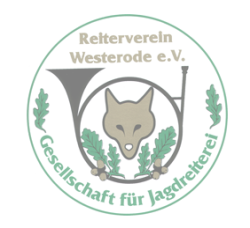 Bonussystem für HelferdiensteLiebe Vereinsmitglieder,wir werden ab dem Jahr 2020 ein Bonussystem für Helferdienste einführen, um diejenigen zu belohnen, die regelmäßig mit anpacken und die anfallende Arbeit stellvertretend für die anderen Vereinsmitglieder leisten.Für 3 geleistete Helferdienste pro Jahr wird es eine Wertgutschrift von 10,- EUR geben, die für Vereinsveranstaltungen wie Lehrgänge, Fahrten, Feste oder zum Verzehr auf unserem Vereinsturnier eingelöst werden kann. Die Helferdienste müssen in einem Kalenderjahr geleistet werden, die Einlösung kann auch im Folgejahr erfolgen.Als Helferdienste gelten z.B.:Auf- und Abbau des Springparcours in Westerode, Umbau des Springparcours beim Mähen des Platzes, Auf- und Abbau Dressurviereck/Springparcours für unser Turnier, Aktion Saubere Landschaft, Aufbau Springparcours für das Vielseitigkeitsturnier etc.Bei Bekanntmachung der Termine weisen wir noch einmal explizit auf die Bonusfähigkeit des Helferdienstes hin (Die Helferdienste während des Turniers wie Startertafel, Schreiber etc. werden gesondert durch Wertmarken belohnt).Wir freuen uns auf eure tatkräftige Unterstützung!Euer Vorstand